Vollblut Touristiker/INDie AMONDO Zentrale Bonn braucht noch mehr Unterstützung
Wir suchen Reiseverkehrskaufleute (m/w) in Vollzeit zum nächst möglichen EintrittsterminAls Vollbluttouristiker geht Ihnen der Umgang mit TOMA, IRISplus, Bistro, Midoco und/oder Sabre leicht von der Hand. Sie verfügen über ein gutes Zeitmanagement, sind kommunikationsstark, freundlich und flexibel und arbeiten gern selbstverantwortlich im Team. Im Umgang mit Kunden agieren Sie stets freundlich und zielorientiert, auch wenn es mal turbulent zugeht. Die Arbeit am Counter ist Ihnen vertraut und der persönliche Umgang mit Kunden macht Ihnen Spaß. Wir bieten: Einen gut ausgestatteten Arbeitsplatz mit fairer Bezahlung in einem kollegialen Team mit sehr gutem Betriebsklima. Eine nette Atmosphäre samt Bürohund und ein spannendes und abwechslungsreiches Aufgabengebiet. Interesse geweckt?Dann senden Sie bitte Ihre aussagekräftige Bewerbung unter Angabe Ihres Eintrittstermins und der Gehaltsvorstellung an: achims(at)amondo.de Oder per Post an: AMONDO GmbH
z.Hd. Achim Steinebach
Friedrich-Breuer Str.26-28
53225 Bonn          Über AMONDO GmbHDie AMONDO GmbH wurde 2003 mit Sitz in Bonn gegründet und rangiert inzwischen unter Deutschlands Marktführern im mobilen Reisevertrieb. Unter dem Dach von AMONDO sind mehr als 1000 selbstständige mobile Reiseberater aktiv. Kernerfolgspunkte von AMONDO sind effiziente Verwaltungsstrukturen, Unabhängigkeit gegenüber Leistungsträgern und daraus resultierend Unabhängigkeit im Reisepreisvergleich; ein ausgewogenes Portfolio hochwertiger Anbieter und ein exzellent geschulter Vertrieb runden das System ab. Seit 2015 ist AMONDO auch unter amondo.nl in den Niederlanden erfolgreich. Kontakt: 
Achim Steinebach und Ilka WymarAMONDO GmbH Tel.: 0228-964 50 300Fax: 0228-964 50 355Friedr. Breuer Str.26-2853225 Bonnwww.amondo.info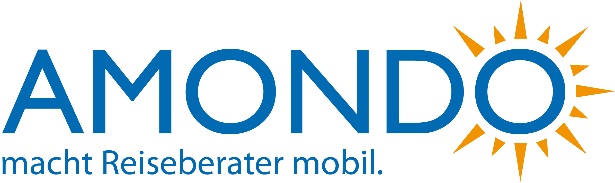 